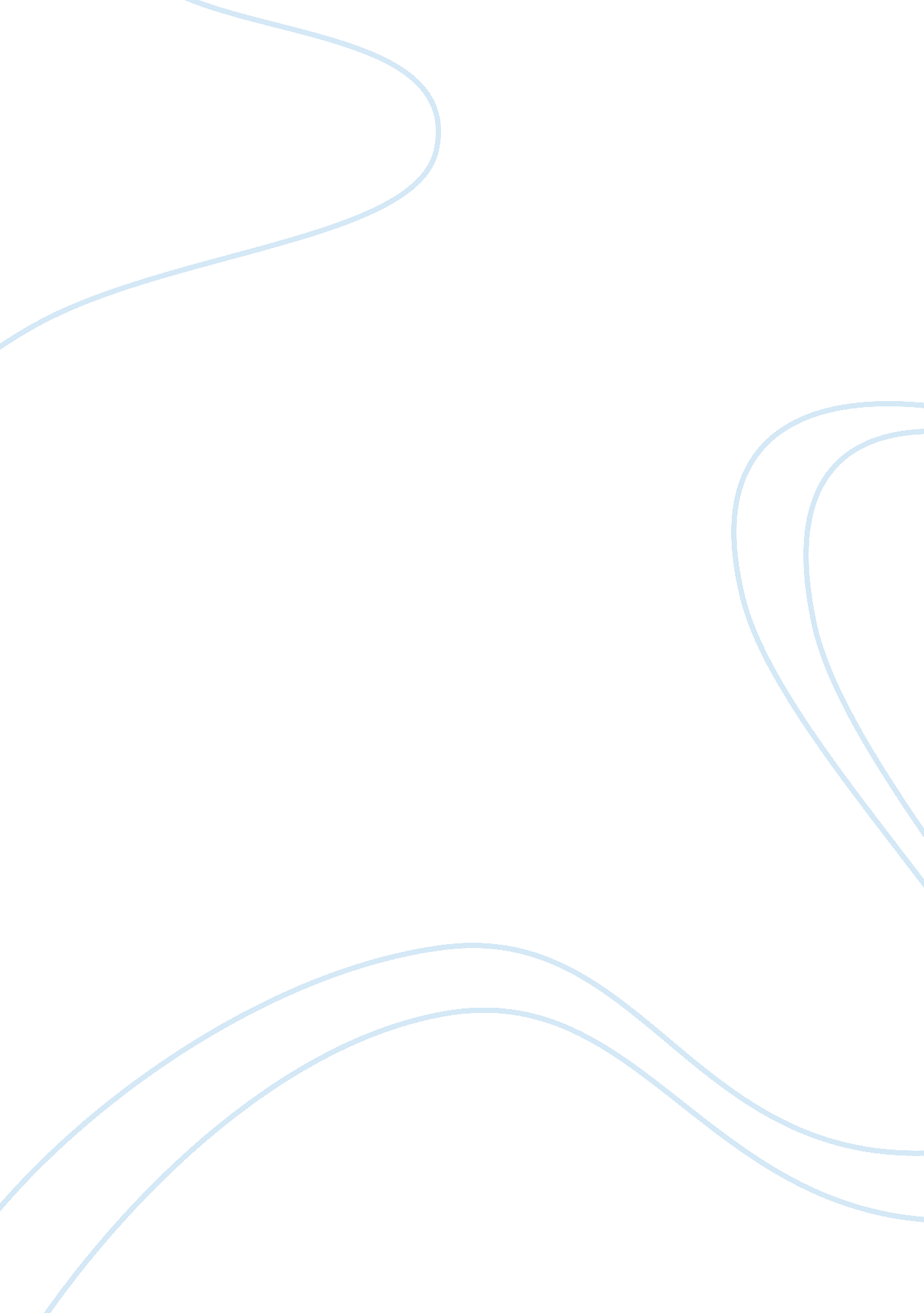 Remove palagiarism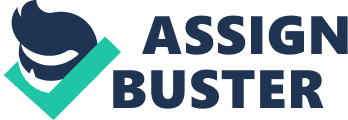 \n[toc title="Table of Contents"]\n \n \t Introduction \n \t Benefits \n \t Conclusion \n \n[/toc]\n \n Introduction In step with Pakistan economic Survey 2014-15, the extent of change between Pakistan and China has accelerated to $16 billion. China's exports to Pakistan expanded by using ten percentage all through the five years from 2009- 10 to 2014-15. As a end result, China's share in Pakistan's total exports has progressively picked up from four percent in 2009-10 to 9 percentage at some stage in the financial yr 2014-15. The maximum recent milestone completed in this bilateral relationship is the signing of Memorandum of knowledge on the construction of China-Pakistan monetary corridor (CPEC). CPEC is a 3, 218 kilometer long path, to be constructed over next numerous years, together with highways, railways and pipelines. The actual anticipated fee of the assignment is predicted to be US$seventy five billion, out of which US$45 billion plus will make certain that the corridor becomes operational by way of 2020. The last funding might be spent on electricity era and infrastructure development. The plenty advertised US$45 billion China-Pakistan financial corridor will skip through the lovely GilgitBaltistan province in the north in an effort to connect Kashgar in China's western province Xinjiang to relaxation of the world thru chinese-operated Gwadar port in the country's south. This mega undertaking is predicted to take the bilateral dating among Pakistan and China to new heights, it's a starting of a adventure which hopes to convert the economic system and help bridge Pakistan's strength shortfall. Present day scenario: According to the Board of funding (BOI), overseas Direct investment (FDI) inflows into Pakistan have multiplied by 74% all through the primary 4 months of the contemporary financial year. Those FDI inflow turned recorded should be $277. 7 million in the month of october Furthermore a significant and only this financing has fallen starting with china done type from claiming China-Pakistan monetary H (CPEC). Out of these parent the power sector were given lion's proportion of FDI, observed via production, financial offerings and communications area. ISLAMABAD: foreign direct investment (FDI) inflows into Pakistan have registered a splendid growth of 74 consistent with cent throughout first 4 months of the contemporary economic 12 months, chiefly because of CPEC, in step with Pakistan Board of investment (BOI). A BOI announcement issued on Thursday found out that Pakistan acquired FDI of $939. 7 million up to now in July-Oct 2017-18 that represents a seventy four. Four according to cent boom whilst compared to the inflows recorded in the course of the equal period of the preceding year. Within the month of October 2017, FDI inflows become recorded to be $277. 7 million, more than double of the FDI of $one hundred fifteen. Three million in the equal month ultimate 12 months. In keeping with BOI, China becomes the leading investor united states with $631. 7 million, up 224. 6% from the identical duration in the monetary 2016-17. Chinese language companies invested huge component in their budget in power and infrastructure tasks below China-Pakistan monetary hall (CPEC). The net influx of FDI from Malaysia stood at $107 million in July-Oct FY18, towards $9. four million throughout the same period last year. French buyers accounted for $38. 0 million in FDI during the period beneath evaluation. Power zone received the lion's proportion of overseas budget, observed by way of production, financial offerings and communications sector. The inflow of direct investment within the strength area became increased by using a hundred twenty five. 4% to $422. 4 million in the 4 months of FY18. Those change range fetched $177. 0 million Previously, FDI, contrasted with $31. 4 million a 12 months prior. Telecommunications bounced back as compared to closing yr after inflow of FDI accelerated to $sixty four. 9 million opposite to an outflow of $38. three million for the duration of the same period in FY17. Thefinanceregion and oil ; gasoline exploration sectors acquired $76. three million and $fifty seven. 9 million respectively, at some stage in the 4 months of this monetary year. Brighter FDI prospects are predicted in FY18 as economic system appears to be increasing and paintings on sure electricity generation and improvement tasks below CPEC remains on target. The change range fetched $177. 0 million for FDI, contrasted with $31. 4 million 12 months sooner. The board said it have been closely working with Chinese language experts from country wide development and Reform commission (NDRC) of China for relocation of Chinese language industry into Pakistan and industrialization of unique monetary zones (SEZs) alongside CPEC. 33 gathering of joint attempting institutional (JWG) ahead business participation got to be held for November 9 same time the 7th JCC is predicted to a chance to be held looking into November 21in Islamabad. Large Chinese language investments are anticipated in these special monetary zones, with the intention to be instrumental in attracting FDI from different international locations as nicely, the announcement concluded. Benefits Profits the CPEC will open entryways will enormous budgetary chances not main to Pakistan Be that as will physically join china should its business sectors for Asia, Europe Also Past. Just about 80% of the China's oil is presently transported starting with strait for Malacca on Shanghai, (distance may be very nearly 16, 000 km What's more takes 2-3 months), for Gwadar getting to be operational, those separation might decrease should short of what 5, 000 km. Though every last bit dives great Furthermore on schedule, of the 21 assentions looking into energy– including gas, coal Furthermore sun oriented energy– 14 will have the capacity on provide dependent upon 10, 400 megawatts (MW) for vitality by Walk 2018. As stated by china Daily, these undertakings might give dependent upon 16, 400 MW about vitality inside and out. Similarly as and only foundation ventures worth pretty nearly $11 billion, Furthermore 1, 100 kilometer long motorway will be constructed between the urban communities for Karachi Furthermore Lahore, 2 same time those Karakoram roadway the middle of Rawalpindi and the Chinese fringe will make totally recreated What's more overhauled. The Karachi–Peshawar fundamental route line will additionally make upgraded on considers train goes during dependent upon 160 kilometers for every hour Toward December 2019. 3 Pakistan's track system will additionally make stretched out within the end unite with China's southern Xinjiang track done Kashgar. 4 An system from claiming pipelines should transport condensed characteristic gas Furthermore oil will additionally make laid Likewise and only those project, including An $2. 5 billion pipeline the middle of Gwadar and Nawabshah will transport gas starting with Iran. 5 oil starting with the center east Might make offloaded during Gwadar Furthermore transported will china through the corridor, cutting those present 12, 000 km venture will 2, 395 km. It will go about as An p to those new oceanic silk course that envisages linking 3 billion people over Asia, Africa Furthermore Europe, and only a trans-Eurasian one task. At fully operational, Gwadar will Push the investment improvement about pakistan Also ended up An passage for focal Asian countries, including Afghanistan, Uzbekistan, linking Sri Lanka, iran Also Xinjiang will embrace marine transport. 6 over $33 billion worth for vitality base will a chance to be constructed. Eventually Tom's perusing private consortia will assistance allay Pakistan's Ceaseless vitality shortages, 7 which consistently sum with In 4, 500MW, 8 Furthermore have shed a evaluated 2-2. 5% off Pakistan's yearly GDP. 9With pretty nearly $33 billion needed with make put resources into vitality division projects, force era expects a paramount part in the CPEC one task. Through 10, 400MW about vitality generating ability may be on make created between 2018 Furthermore 2020 Likewise and only the corridor's fast-tracked " Early Harvest" activities. 10 the area about Baltistan may be known for its new tree grown foods exports, in cherries, apricot Furthermore apples, CPEC will a chance to be an amusement changer Eventually Tom's perusing opening benefits of the business chances for the region's merchants. This will furnish nearby brokers with favorable element Also assistance them twofold their offers by enormous sparing done cosset for transportation. Presently, fruits would being exported through air-cargo by means of Dubai it might a chance to be speedier and less expensive. In those same Might be sent Toward way to china by means of Xinjiang. Tourism which right now makes up an pitifulness and only our income is accepted with a chance to be raised Eventually Tom's perusing opening from claiming this monetary hall. Those CPEC, a portion believe, will additionally support tourism in the 73, 000 square km district. Those area is acknowledged will make An mountaineer's paradise, since it is home with five of the 'eight-thousands' (peaks over 8, 000 meters), and additionally more than 50 mountains again 7, 000 meters. It is Additionally home of the world's second most noteworthy crest k2 and the nanga parbat. 11Conflicts between motives those one task encompassed Toward the greater part good faith yet can't a chance to be completely discerned without apprehensions. Legislature of Pakistan (GoP) cases with resuscitate Diamer-Bhasha dam for Indus stream in Gilgit –Baltistan, in the second stage from claiming CPEC, bringing about those processing from claiming 4500MW about power furthermore will serving Similarly as an enormous water supply for the country, which constantly verified Eventually Tom's perusing Asian advancement bank (ADB), Gilgit-Baltistan need the possibility to prepare almost 50, 000MW from claiming vitality. Only Bunji Dam, a run-of-the-river task that those ADB need contributed in, need the ability to produce dependent upon 7, 100MW power The point when finished. Those inquiry constantly brought up in the psyche of the commoners would At by fabricating hydro tasks Pakistan could securely import vitality. Also will have sufficient to utilize it for its advancement also the reason develop an exorbitant 750km transmission line?. Conclusion Those CPEC shows up with be a essential one task for both the nations. For china it gives a substitute secure course will import vitality Furthermore Figure new businesses for its products Also administrations. To Pakistan it aides counters Indian impact in the region, position itself Likewise a significant travel perspective interfacing Eurasian locale for soutane Asia Also south East Asia What's more gatherings give a a great deal required base to kick begin its monetary development. 